الصكعباره عن محرر منظم وفق شروط نص عليها القانون بموجبه يأمر الساحب شخصا اخر )المسحوب عليه( بان يدفع عند اﻻطﻼع مبلغا معينا من النقود الى شخص معين او لحامله )المستفيد( .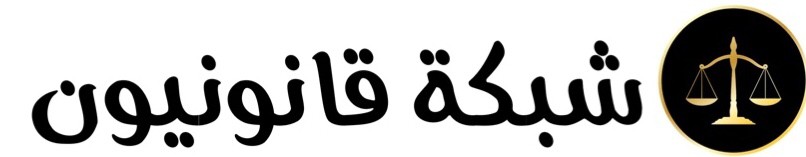 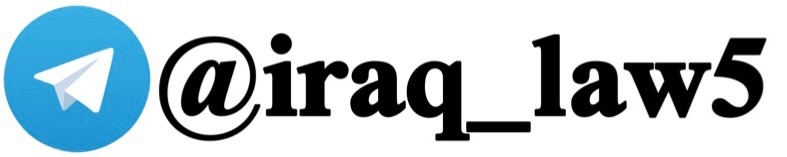 الاختلاف بين الصك والحوالة يجوز لساحب الصك لو لحامله تسطير الصك ويسمى بالصك المسطر -11 يجوز لساحب الصك لو لحامله ان يشترط عدم وفائه نقدا وذلك بوضعه على الصك عباره للقيمه في الحساب -12 مده التقادم في الشيك تختلف عن مدد التقادم المتعلقه بالدعاوى الخاصه بالحوالهﻻ يذكر في الصك عاده اجل للوفاء ﻻ نه مستحق الوفاء دائما لدى اﻻطﻼعالصك يقوم بصوره رئيسه بوظيفه الوفاء وﻻ يعتبر اداه ائتمان ﻻنه خال من اجل الوفاءيجوز سحب الصك ابتداء لحاملهﻻ يجوز اشتراط الفائدة في الصك واذا وضع مثل هذا الشرط فالصك يبقى صحيحا ويبطل الشرطﻻ يجوز القبول في الصك واذا كتبت عباره القبول عليه تعتبر كان لم تكنمن الضروري وجود مقابل الوفاء الشيك عند. وضع الشيك في التداول بغير رصيد يعتبر جريمه يعاقب عليها وفق قانون العقوبات	ﻻ يجوز سحب نسخ من الصك عندما يكون لحامله ولكن يجوز سحبه بنسخ ان لم يكن لحامله وكان مسحوبا في العراق وكان واجب الوفاء في دوله اخرىالصك الصادر في العراق ومستحق الوفاء فيه ﻻيجوز ان يسحب اﻻ على مصرفيجوز اثبات امتناع المسحوب عليه عن وفاء الصك عوضا عن اﻻحتجاج ببيان صادر من المسحوب عليه مكتوبا ومورخا على الشيك